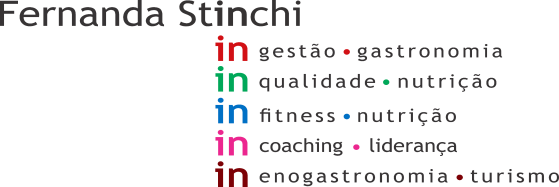 Data:  10/04/2021	Início: 12:30Cliente: Madrid 2Término: 15:00Consultor: Diango	Setor- Vestiário FemininoEM CONFORMIDADESetor – Vestiário MasculinoEM CONFORMIDADESetor- RefeitórioNÃO CONFORMIDADE: Presença de produto aberto sem identificação e validade na geladeira. (margarina e leite integral)AÇÃO CORRETIVA: Identificar corretamente e orientar todos os colaboradores envolvidos. NÃO CONFORMIDADE: Ausência de validade da troca do filtro do bebedouro. (RECORRENTE)AÇÃO CORRETIVA: Providenciar validade Setor- Corredor câmaras friasEM CONFORMIDADESetor- Embalagens/ Manipulação FriosNÃO CONFORMIDADE: Planilhas de temperatura preenchida parcialmente (RECORRENTE)AÇÃO CORRETIVA: Orientar os colaboradores quanto a importância do preenchimento.  NÃO CONFORMIDADE: Presença de orégano parcialmente protegido. AÇÃO CORRETIVA: Armazenar e identificar corretamente.NÃO CONFORMIDADE: Saboneteira parcialmente fixa, parafuso solto.AÇÃO CORRETIVA: Providenciar manutenção.Setor- Embalagens/ Manipulação F. L. V.                                                                                                                                                 NÃO CONFORMIDADE: Planilhas de temperatura preenchida parcialmente (RECORRENTE)AÇÃO CORRETIVA: Orientar os colaboradores quanto a importância do preenchimento.  NÃO CONFORMIDADE: Dispenser de sabonete liquido parcialmente solto da parede. (RECORRENTE)AÇÃO CORRETIVA: Providenciar manutenção urgente!NÃO CONFORMIDADE: Presença de mamão manipulado sem identificação e data de validade.AÇÃO CORRETIVA: Identificar corretamente e orientar todos os colaboradores envolvidos.Setor- Açougue – Manipulação/ AtendimentoEM CONFORMIDADESetor – Açougue – Loja (ilhas e expositores)NÃO CONFORMIDADE: Carne moída vendido em bandeja, produzida no local. (RECORRENTE)AÇÃO CORRETIVA: Proibido! Retirar da loja.Portaria 2619 de 2011-  9.10. É permitida a comercialização de carne moída, desde que a moagem seja feita, obrigatoriamente, a pedido e na presença do comprador.Setor- Câmara AçougueNÃO CONFORMIDADE: Presença de produto em processo de descongelamento sem identificação (Linguiça Sadia)AÇÃO CORRETIVA: identificar o processo e orientar os colaboradores envolvidos no processo. Setor- Câmara Frios                                                                                                                                                                                         EM CONFORMIDADESetor- Câmara Congelada Açougue/ Padaria/ FriosNÃO CONFORMIDADE: Presença de bolo recheado e torta holandesa manipulados sem identificação. (RECORRENTES)  AÇÃO CORRETIVA: Identificar corretamente.Setor- Câmara refrigerada FLV NÃO CONFORMIDADE: Presença  produtos impróprios para consumo junto com os próprios para consumo.AÇÃO CORRETIVA: Separar produtos impróprios para consumo dos próprios. Setor- Frios / loja (ilhas e expositores)NÃO CONFORMIDADE: Presença de bolor em queijo Emmental da Marca Tirolez (4 pedaços )AÇÃO CORRETIVA: Descartar!NÃO CONFORMIDADE: Presença de bolor em queijo Gruyere da Marca Polenghi (4 pedaços )AÇÃO CORRETIVA: Descartar!Setor- Frios / AtendimentoNÃO CONFORMIDADE: Presença de colaborador sem sapato de segurança.  AÇÃO CORRETIVA: Providenciar, Urgente!NÃO CONFORMIDADE: Presença de acumulo de gelo em freezer de armazenamento de frios manipulado.  AÇÃO CORRETIVA: Providenciar degelo. NÃO CONFORMIDADE: Presença de Queijo prato fatiado da marca Sadia Vencido no dia 09/04/2021  AÇÃO CORRETIVA: Desprezar!NÃO CONFORMIDADE: Presença de Salame defumado Sadia manipulado sem identificação e validade após aberto.AÇÃO CORRETIVA: Identificar corretamente e orientar os colaboradores no processo. Setor- Freezer pães congelados /PadariaEM CONFORMIDADESetor- Padaria – Produção/ AtendimentoNÃO CONFORMIDADE: Salgados exposto para venda em temperatura ambiente.AÇÃO CORRETIVA: Produtos devem estar sob refrigeração, ou mantidos aquecidos por no mínimo 60°C.Portaria 2619 de 2011 -9.20. Os alimentos perecíveis das cadeias fria e quente devem ser mantidos em equipamentos próprios que permitam a manutenção das temperaturas indicadas para cada uma das categorias de produtos.NÃO CONFORMIDADE: Presença de sujidade em armário de utensílios. (RECORRENTE)AÇÃO CORRETIVA: Providenciar higienização.Setor- Padaria / Loja NÃO CONFORMIDADE:Tortas recheadas, bolos com cobertura de coco e banana, expostas para venda em temperatura ambiente. (RECORRENTE)AÇÃO CORRETIVA: Produtos devem estar sob refrigeração, ou mantidos aquecidos por no mínimo 60°C.Setor- FLV/EstoqueEM CONFORMIDADESetor- FLV/ LojaEM CONFORMIDADESetor- MerceariaNÃO CONFORMIDADE: Presença de acumulo de limo em borracha no freezer de gelo próximo a entrada. (RECORRENTE)AÇÃO CORRETIVA: Providenciar higienização do  equipamento. NÃO CONFORMIDADE: Presença de limo em vidro e acumulo de gelo em freezer da kibom. (RECORRENTE)AÇÃO CORRETIVA: Providenciar higienização urgente e degelo. Setor- Banheiro ClientesEM CONFORMIDADESetor- RecebimentoNÃO CONFORMIDADE: Presença de calibração de balança de recebimento vencida.AÇÃO CORRETIVA: Providenciar calibração urgente!Setor- Setor de imprópriosEM CONFORMIDADESetor- Descarte resíduosEM CONFORMIDADESetor- Estoques